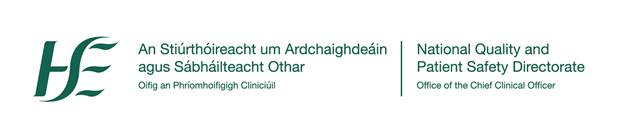 Name RoleWorkplaceEmail Address (for issue of training attendance cert)SignatureI hereby agree for my name and photograph to be taken by the HSE event organisers and used by the HSE for associated PR / marketing related to this event (please tick)I also agree to be contacted by the HSE event organisers after the event for evaluation and research purposes. (tick box)1.2.3.4.5.6.7.Name RoleWorkplaceEmail Address (for issue of training attendance cert)SignatureI hereby agree for my name and photograph to be taken by the HSE event organisers and used by the HSE for associated PR / marketing related to this event (please tick)I also agree to be contacted by the HSE event organisers after the event for evaluation and research purposes. (tick box)8.9.10.11.12.13.14.15.16.17.18.